Карта технологического процесса сваркиполимерных труб встык нагретым инструментомТехнологические параметры сварки труб встык нагревательным инструментом и их значения (в соответствии с СП 42-101)* значения должны быть скорректированы в зависимости от температуры окружающего воздуха.Дополнительные технологические требования по сварке:на длину не менее 50 мм от торцов протереть поверхности концов свариваемых деталей сперва увлажненной, а затем сухой ветошью;разместить и зафиксировать трубы в зажимах центратора установки для сварки;отцентрировать детали по наружной поверхности таким образом, чтобы максимальная величина смещения наружных кромок не превышала 10% номинальной толщины стенки свариваемых труб;отторцевать свариваемые поверхности деталей непосредственно в сварочной установке;повторно проверить центровку и отсутствие зазоров в стыке (допускается зазор не более 0,3 мм). Измерение зазора производят лепестковым щупом (ГОСТ 882-75) с погрешностью 0,05 мм;выполнить измерение усилия при холостом ходе подвижного зажима центратора установки с зафиксированной в нем трубой и скорректировать величину усилия давления при оплавлении, прогреве и осадки;установить требуемые параметры режима и выполнить процесс сварки;после сварки произвести охлаждение стыка под давлением осадки в течение времени охлаждение (tохл.);на наружной поверхности маркером написать клеймо сварщика;вынуть деталь из установки и провести визуальный и измерительный контроль.* Инструкция по ультразвуковому контролю сварных стыковых соединений полиэтиленовых труб, утвержденная ОАО «Росгазификапия», 1999 г.Наименование изделиясварное соединениесварное соединениеСпособ сваркиНИНИНДСП 42-101-96; СП42-105-99СП 42-101-96; СП42-105-99Вид соединениястыковоестыковоеСварочное оборудованиеФ.И.О. сварщикаХарактеристика деталей:завод-изготовительмарка материалаполиэтилен ПЭ80полиэтилен ПЭ80дата выпусканомер сертификатадиаметр трубы110мм110ммтолщина стенки, (SDR)10мм, (11,0)10мм, (11,0)Клеймо сварщикаЭскиз сварного соединенияЭскиз сварного соединенияЭскиз сварного соединенияКонструкция сборкиКонструкция сборкиКонструктивные элементы сварного соединения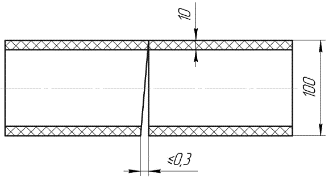 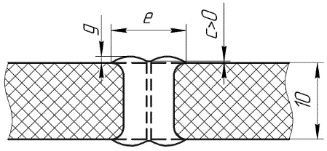 g — высота грата;е - ширина грата;с — превышение впадины между валиками грата и поверхностью деталиТехнологический параметрЗначение*Значение*1. Температура нагревателя Тн, °С — теплогенератор электрический с непрерывным автоматическим поддержанием заданной температуры, с антиадгезионным покрытием2202202. Давление при оплавлении Ропл, МПа0,15+0,050,15+0,053. Время при оплавлении tопл, сек., в зависимости от типа свариваемых трубДо 15До 154. Давление при прогреве Рпр, МПа0,01-0,020,01-0,025. Время при прогреве tпр, сек., в зависимости от типа свариваемых труб и температуры окружающего воздухаТемпература окружающего воздуха, °СТемпература окружающего воздуха, °С5. Время при прогреве tпр, сек., в зависимости от типа свариваемых труб и температуры окружающего воздухаот 0 до +20от 20 до 405. Время при прогреве tпр, сек., в зависимости от типа свариваемых труб и температуры окружающего воздуха70-8065-756. Время технологической паузы tп, сек., не более447. Давление при осадке Рос, МПа0,15+0,050,15+0,058. Время при охлаждении tохл, мин, не менее, в зависимости от температуры окружающего воздухаТемпература окружающего воздуха, °СТемпература окружающего воздуха, °С8. Время при охлаждении tохл, мин, не менее, в зависимости от температуры окружающего воздухаот 0 до +20от 20 до 408. Время при охлаждении tохл, мин, не менее, в зависимости от температуры окружающего воздуха78Требования к контролю качестваТребования к контролю качестваТребования к контролю качестваМетод контроляНаименование (шифр)НДОбъем контроля (%, кол-во образцов)1. Визуальный и измерительныйСП 42-101; СП 42-105100 %2. УльтразвуковойИнструкция*100 %3. Испытание на статическое растяжениеГОСТ 11262; СП 42-105≥ 5 образцовРазработал:Фамилия И.О.(подпись, дата)